根据国家、省、市环境监测方案的要求，2022年12月梅州市蕉岭生态环境监测站开展我县环境空气质量、地表水环境质量、饮用水环境质量等监测工作，并对监测数据进行综合分析评价，在此基础上编制本月报，为我县环境管理和保护提供技术支持。本月报报告单位为梅州市蕉岭生态环境监测站。本月报旨在使政府和有关部门能够及时了解我县环境质量状况，并针对存在环境问题，采取相应防治措施，促进我县环境保护工作，推进我县生态文明建设。【 一、环境质量概况 】2022年12月全县环境质量总体保持良好水平。空气质量达标天数比例（优良率）为100%，比去年同期持平。本月降水pH均值为6.84，高于酸雨临界值（pH＜5.6）。本县城区饮用水源地水质良好，达标率为100%。全县7个主要河段石窟河（园丰大桥、长兴电站、长潭水库、长潭、三圳、新铺），溪峰河（溪峰河出口），石寨河（榕树下），跨界河流柚树河（犁壁滩）、乐干河（福塔大桥）、松源河（园潭）、象洞溪（羊角电站）、多宝水库以及饮用水源地（黄竹坪-龙潭水库）共14个监测断面中有7个断面水质达到水环境功能区类别，达标率为50%。全县各镇21个监测断面水质达标率为5%。【 二、空气环境 】（一）县域环境空气质量状况总体情况2022年12月，蕉岭县城区SO2、NO2、CO、O3-8h、PM10、PM2.5六项污染物日评价浓度均达到优良标准。空气质量达标天数比例（优良率）为100%，比去年同期持平。空气质量优天数27天，比去年同期增加6天，良3天，比去年同期减少6天。12月份SO2平均浓度为10μg/m3，环比11月份下降2μg/m3；NO2平均浓度为19μg/m3，环比11月份上升1μg/m3；PM10平均浓度为31μg/m3，环比11月份上升2μg/m3；PM2.5平均浓度为17μg/m3，环比11月份持平；O3-8h评价浓度为77μg/m3，环比11月份下降8μg/m3；CO评价浓度为0.9mg/m3，环比11月份下降0.1mg/m3。12月份空气质量综合指数2.54，环比11月份上升了0.21，比去年同期下降了0.23。12月份蕉岭空气质量综合指数在全市各区县8个空气监测点位中排名第2名。表2-1：蕉岭县2022年12月份空气监测数据汇总表表2-2：  1-12月份蕉岭县城区环境空气质量汇总表　　　　　　　　　　　　　　　　　　　　　　　　　　　　　　　　　　　　　　　　　　 2-1：  空气污染物曲线图2-2：空气污染物曲线图（二）农村环境空气质量状况今年第四季度，农村环境质量采样点3个（东山村、石寨村，龙安村），SO2、NO2、CO、O3-8h、PM10、PM2.5六项污染物季度评价浓度均达到《环境空气质量标准》二级标准。表2-3                        2022年农村环境质量空气监测情况  （单位：mg/m3 )【 三、降水 】今年12月份共采集降水样品6个，采水量为28mm，降水pH为6.70～6.93，降水pH均值为6.84（酸雨临界值PH<5.6）。详见表3-1、表3-2。表3-1            2022年12月份蕉岭县城区降水质量表表3-2            2022年 1-12月份蕉岭县城区降水汇总【 四、水环境 】广东省地表水环境功能区划水质状况今年12月，我县地表水环境功能区划断面10个，经监测结果表明，长潭（省考断面）、三圳（省考断面）、新铺（国考断面）、犁壁滩4个断面水质达到目标水质Ⅱ、Ⅲ类要求，其余6个断面均未能达到目标水质要求。断面水质主要超标项目为化学需氧量、五日生化需氧量、氨氮、总磷。按水功能区划评价，10个监测断面水质达标率为40%。其中水质为Ⅱ类的断面3个，分别是：长潭（省考断面）、新铺（国考断面）、犁壁滩；水质为Ⅲ类的断面2个，分别是：三圳（省考断面）、大坪头；水质为Ⅳ类的断面2个，分别是：高思出水口、溪峰河；水质为Ⅴ类的断面2个，分别是：乌土下墩、大治桥；水质为劣Ⅴ类的断面1个，是：园潭（市考断面）。详见表4-1。表4-1 ：             2022年 1-12月份广东省地表水环境功能区划水质监测汇总跨界断面水质状况今年12月，我县跨界（县）断面12个，经监测结果表明，除洋山村与保安村交界点（洋山村与上杭交界处）、园潭（市考断面—与梅县松源河交界点）、福塔大桥（与武平县岩前交界处）3个断面水质未能达到目标水质要求，其他9个断面均能达到目标水质要求，断面水质主要超标项目为化学需氧量、五日生化需氧量、氨氮、总磷。按水功能区划评价，12个监测断面水质达标率为75%，与11月份相比水质达标率下降。其中水质为Ⅱ类的断面7个，分别是：园丰大桥（长潭水库进水口）、羊角电站（多宝水库进水口）、太山村与洋山村交界点（与武平县太山村交界处）、将军村与金山村交界点（与武平县交界处）、曹地村与岭背村交界点（与武平县交界处）、新铺（白渡沙坪—国考断面）、犁壁滩（与平远交界处）；水质为Ⅲ类的断面2个，分别是：保安村与石寨村交界点（上杭与石寨村交界处）、光彩村与尚田村交界点（与武平县交界处）；水质为Ⅳ类的断面1个，是：福塔大桥（与武平县岩前交界处）；水质为Ⅴ类的断面1个，是：洋山村与保安村交界点（洋山村与上杭交界处）；水质为劣Ⅴ类的断面1个，是：园潭（市考断面—与梅县松源河交界点）。详见表4-2。表4-2 ：                        2022年1-12月份蕉岭跨界断面水质监测汇总续表4-2 ：                       2022年 1-12月份蕉岭跨界断面水质监测汇总（三）国（省）考断面水质状况今年12月，我县国（省）考断面5个，经监测结果表明：国（省）考新铺断面、省考龙潭水库、长潭3个断面水质监测结果均为Ⅱ类，三圳断面水质监测结果为Ⅲ类，均达到目标水质要求；长潭水库（澳洲山庄）断面水质监测结果为Ⅲ类，未能达到目标水质要求，主要超标污染物为溶解氧、总磷。与11月份相比，新铺、龙潭水库、长潭、三圳4个断面水质均保持稳定达标，长潭水库（澳洲山庄）断面水质变差。详见表4-3。表4-3 ：   2022年1-12月份国（省）考断面水质监测汇总（四）城市饮用水源水质状况今年12月，我县城市饮用水源地（黄竹坪-龙潭水库）水质监测结果为Ⅱ类，达到目标水质要求。与11月份相比，黄竹坪-龙潭水库水质保持稳定达标。详见表4-4。表4-4 ：   2022年1-12月份城市饮用水源地水质监测汇总（五）重点水库水质状况今年12月，我县重点水库水质断面1个，经监测结果表明：多宝水库水质为Ⅳ类，未能达到目标水质要求，主要污染物为化学需氧量、氨氮、总磷。与11月份相比，多宝水库水质保持稳定。详见表4-5表4-5：            2022年1-12月份重点水库水质监测汇总（六）城区河流断面水质状况今年12月，我县城区河流水质断面2个，经监测结果表明：环东河断面水质为劣Ⅴ类，未能达到目标水质要求，主要污染物为高锰酸盐指数、化学需氧量、五日生化需氧量、氨氮、总磷；溪峰河断面水质为Ⅳ类，未能达到目标水质要求，主要污染物为化学需氧量、总磷。与11月份相比，环东河断面水质保持稳定，溪峰河断面水质变差。详见表4-6。表4-6：        2022年1-12月份城区河流断面水质监测汇总（七）石寨河水质状况今年12月，我县石寨河（榕树下）水质监测结果为劣Ⅴ类，未能达到目标水质要求，主要污染物为溶解氧、化学需氧量、五日生化需氧量、氨氮、总磷，水质明显变差。详见表4-7。表4-7 ：    2022年1-12月份石寨河（榕树下）水质监测汇总（八）入河排污口水质状况今年12月，我县入河排污口（规模以上）水质断面2个，经监测结果表明：蕉城污水处理厂混合废水排污口、蕉华区污水处理有限公司混合废水入河排污口2个断面水质均为Ⅳ类。与11月份相比，蕉城污水处理厂混合废水排污口、蕉华区污水处理有限公司混合废水入河排污口2个断面水质保持稳定。详见表4-8。表4-8：        2022年1-12月份入河排污口水质监测汇总（九）石窟河一级支流水质状况今年12月，经监测结果表明：一级支流监测断面3个，差干河断面水质为Ⅱ类，下南大桥、高陂桥2个断面水质为Ⅲ类。与11月份相比，差干河、下南大桥、高陂桥3个断面水质均保持稳定。详见表4-9。表4-9：        2022年 1-12月份石窟河流域水质监测汇总（十）农村饮用水水源地水质状况今年第四季度，我县9个农村饮用水水源地中：新铺彭坑水库未监测，新铺镇、文福军坑水库、广福冷水坑水库、水口水库、隔子水库、百丈礤水库、蓝坊大山尾山坑水、南磜桂花树山坑水8个断面水质监测结果均为Ⅱ类。8个农村饮用水水源地水质优良率100%。详见表4-10。表4-10 ：     2022年农村饮用水源地水质监测汇总【五、各乡镇环境质量状况】水环境质量状况2022年12月，全县8个镇21个水质考核断面监测结果显示：白渡沙坪（新铺镇）1个断面达到目标水质Ⅱ类，其他各断面水质均未能达到目标水质要求。蕉城镇3个考核断面水质均为劣Ⅴ类；三圳镇2个考核断面水质在Ⅳ～劣Ⅴ类之间；新铺镇5个考核断面水质在Ⅱ～Ⅳ类之间；长潭镇3个考核断面水质均为Ⅳ类；蓝坊镇2个考核断面水质在Ⅳ～Ⅴ类之间；南磜镇3个考核断面水质在Ⅲ～劣Ⅴ类之间；文福镇2个考核断面水质均为Ⅴ类；广福镇1个考核断面水质为劣Ⅴ类。与11月份相比水质变差的断面有8个（包括污染因子增加），分别是：五杠楼（三圳镇）、福头、公墓山（新铺镇）、堑垣出水口、杞林电排（长潭镇）、松源镇园潭、滑子坑（南磜镇）、福塔大桥（广福镇）。详见表5-15-1:2022年11月份～12月份蕉岭县各乡镇水环境质量考核监测情况蕉岭县各镇水和空气考核监测断面点位图▲水质考核断面        ●空气考核点位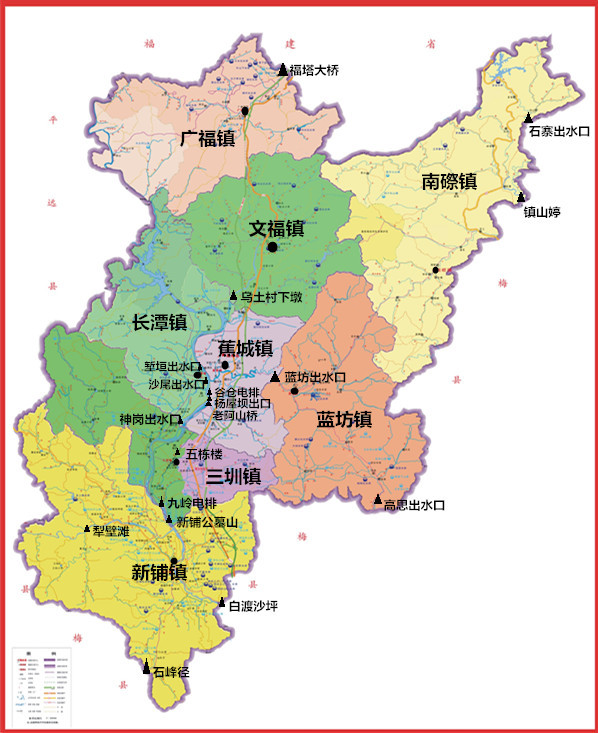 单位：μg/m3(除CO外)单位：μg/m3(除CO外)单位：μg/m3(除CO外)单位：μg/m3(除CO外)单位：μg/m3(除CO外)单位：μg/m3(除CO外)单位：μg/m3(除CO外)单位：μg/m3(除CO外)单位：μg/m3(除CO外)日期SO2NO2PM10CO(mg/m3)PM2.5O3-8HAQI首要污染物2022/12/1131160.721918—2022/12/271190.832020—2022/12/3613170.9111923—2022/12/46990.951722—2022/12/510137132925—2022/12/67780.953222—2022/12/768110.973422—2022/12/868170.8134925—2022/12/9912260.7123426—2022/12/10612260.6186131—2022/12/11811310.6265238—2022/12/12612220.8164323—2022/12/13616400.7334648—2022/12/14517120.674122—2022/12/15417120.6103122—2022/12/16412100.564121—2022/12/17513290.5167136—2022/12/181219310.397035—2022/12/191638500.5204750—2022/12/201733490.5195849—2022/12/211933370.4178744—2022/12/221440590.5257455细颗粒物PM102022/12/231631440.4167244—2022/12/241438500.4187750—2022/12/251336480.4217348—2022/12/261032440.5226744—2022/12/271330640.6328457细颗粒物PM102022/12/281212560.7479865细颗粒PM2.52022/12/299—600.86459——2022/12/30815250.8194628—2022/12/31917280.4206030—月份达标天数比例（%）二氧化硫(SO2)二氧化氮(NO2)可吸入颗粒物(PM10)一氧化碳(CO)细颗粒物(PM2.5)臭氧八小时(O3-8H)1100717301.12178210079150.911743100920361.1231094100816321.0191295100914280.8161296100411200.810667100712320.9191188100813250.9138891001323441.027146101001423380.921127111001218291.01785121001019300.91777平均值100916301.018119备注：CO浓度单位为mg/m3，其他所有浓度单位均为ug/m3。1~12月份优281天，良82天。CO浓度单位为mg/m3，其他所有浓度单位均为ug/m3。1~12月份优281天，良82天。CO浓度单位为mg/m3，其他所有浓度单位均为ug/m3。1~12月份优281天，良82天。CO浓度单位为mg/m3，其他所有浓度单位均为ug/m3。1~12月份优281天，良82天。CO浓度单位为mg/m3，其他所有浓度单位均为ug/m3。1~12月份优281天，良82天。CO浓度单位为mg/m3，其他所有浓度单位均为ug/m3。1~12月份优281天，良82天。CO浓度单位为mg/m3，其他所有浓度单位均为ug/m3。1~12月份优281天，良82天。月份东山村东山村东山村东山村东山村东山村石寨村石寨村石寨村石寨村石寨村石寨村龙安村龙安村龙安村龙安村龙安村龙安村月份SO2NO2PM10PM2.5O3COSO2NO2PM10PM2.5O3COSO2NO2PM10PM2.5O3CO第一季度0.004L0.0290.0240.0160.0650.07L0.004L0.0250.0280.0150.0650.07L0.0100.0250.0410.0260.1100.74第二季度0.0080.0240.0270.0160.0460.630.004L0.0190.0270.0160.0460.260.0100.0180.0350.0220.0980.72第三季度0.004L0.0160.0180.0130.0800.590.004L0.0060.0210.0130.0800.130.0080.0190.0310.0190.1060.60第四季度0.004L0.0070.0190.0130.0750.620.004L0.0100.0290.0160.0690.500.0090.0260.0430.0210.1170.66时间PH范围月均值酸雨频率2022年12月6.70~6.936.840月份1月2月3月4月5月6月7月8月9月10月11月12月PH范围6.63~7.086.62~7.066.73~7.956.75~7.066.49~7.056.67~7.086.74~7.066.74~7.086.79~6.926.846.69~7.036.70~6.93月均值6.866.846.966.886.786.846.876.886.866.846.826.84酸雨频率000000000000序号流域名称监测断面目标水质水质情况（水质类别）水质情况（水质类别）水质情况（水质类别）水质情况（水质类别）水质情况（水质类别）水质情况（水质类别）水质情况（水质类别）水质情况（水质类别）水质情况（水质类别）水质情况（水质类别）水质情况（水质类别）水质情况（水质类别）序号流域名称监测断面目标水质1月2月3月4月5月6月7月8月9月10月11月12月1石窟河长潭（省考）ⅡⅡⅡⅡⅡⅡⅡⅡⅡⅡⅡⅡⅡ2石窟河三圳（省考）ⅢⅢⅡⅡⅢⅡⅡⅡⅢⅡⅢⅢⅢ3石窟河新铺（国考）ⅡⅡⅡⅡⅡⅡⅡⅡⅢⅢⅡⅡⅡ4路亭水乌土下墩ⅡⅣⅣⅢⅢⅣⅤⅢⅢⅣⅣ劣ⅤⅤ5柚树河犁壁滩ⅡⅢⅡⅡⅡⅢⅢⅡⅢⅡⅡⅡⅡ6隆文水大坪头ⅡⅢⅢⅢⅢⅢⅢⅢⅢⅢⅢⅢⅢ7高思水高思出水口ⅡⅢⅢⅢⅡⅣⅣⅡⅢⅢⅢ劣ⅤⅣ8松源水园潭（市考）ⅡⅢⅢⅣⅡⅣⅢⅡⅢⅡⅣⅡ劣Ⅴ9溪峰水大治桥ⅡⅤⅤ劣ⅤⅢⅣ劣ⅤⅣⅢⅢⅤ劣ⅤⅤ10溪峰水溪峰河ⅢⅣⅤ劣ⅤⅤⅢⅢⅢⅢⅢⅣⅢⅣ备注1、新铺断面数据由市站反馈提供；2、园潭（市考）断面数据由梅县站提供；3、乌土下墩、高思出水口、大治桥3个断面委托广东朴华检测技术有限公司采样分析。1、新铺断面数据由市站反馈提供；2、园潭（市考）断面数据由梅县站提供；3、乌土下墩、高思出水口、大治桥3个断面委托广东朴华检测技术有限公司采样分析。1、新铺断面数据由市站反馈提供；2、园潭（市考）断面数据由梅县站提供；3、乌土下墩、高思出水口、大治桥3个断面委托广东朴华检测技术有限公司采样分析。1、新铺断面数据由市站反馈提供；2、园潭（市考）断面数据由梅县站提供；3、乌土下墩、高思出水口、大治桥3个断面委托广东朴华检测技术有限公司采样分析。1、新铺断面数据由市站反馈提供；2、园潭（市考）断面数据由梅县站提供；3、乌土下墩、高思出水口、大治桥3个断面委托广东朴华检测技术有限公司采样分析。1、新铺断面数据由市站反馈提供；2、园潭（市考）断面数据由梅县站提供；3、乌土下墩、高思出水口、大治桥3个断面委托广东朴华检测技术有限公司采样分析。1、新铺断面数据由市站反馈提供；2、园潭（市考）断面数据由梅县站提供；3、乌土下墩、高思出水口、大治桥3个断面委托广东朴华检测技术有限公司采样分析。1、新铺断面数据由市站反馈提供；2、园潭（市考）断面数据由梅县站提供；3、乌土下墩、高思出水口、大治桥3个断面委托广东朴华检测技术有限公司采样分析。1、新铺断面数据由市站反馈提供；2、园潭（市考）断面数据由梅县站提供；3、乌土下墩、高思出水口、大治桥3个断面委托广东朴华检测技术有限公司采样分析。1、新铺断面数据由市站反馈提供；2、园潭（市考）断面数据由梅县站提供；3、乌土下墩、高思出水口、大治桥3个断面委托广东朴华检测技术有限公司采样分析。1、新铺断面数据由市站反馈提供；2、园潭（市考）断面数据由梅县站提供；3、乌土下墩、高思出水口、大治桥3个断面委托广东朴华检测技术有限公司采样分析。1、新铺断面数据由市站反馈提供；2、园潭（市考）断面数据由梅县站提供；3、乌土下墩、高思出水口、大治桥3个断面委托广东朴华检测技术有限公司采样分析。1、新铺断面数据由市站反馈提供；2、园潭（市考）断面数据由梅县站提供；3、乌土下墩、高思出水口、大治桥3个断面委托广东朴华检测技术有限公司采样分析。1、新铺断面数据由市站反馈提供；2、园潭（市考）断面数据由梅县站提供；3、乌土下墩、高思出水口、大治桥3个断面委托广东朴华检测技术有限公司采样分析。1、新铺断面数据由市站反馈提供；2、园潭（市考）断面数据由梅县站提供；3、乌土下墩、高思出水口、大治桥3个断面委托广东朴华检测技术有限公司采样分析。序号流域名称/湖库名称监测断面目标水质水质情况（水质类别）水质情况（水质类别）水质情况（水质类别）水质情况（水质类别）水质情况（水质类别）水质情况（水质类别）水质情况（水质类别）水质情况（水质类别）水质情况（水质类别）水质情况（水质类别）水质情况（水质类别）水质情况（水质类别）序号流域名称/湖库名称监测断面目标水质1月2月3月4月5月6月7月8月9月10月11月12月1长潭水库园丰大桥年均值Ⅲ类ⅡⅢⅡⅢⅡⅡⅡⅢⅢⅢⅡⅡ2多宝水库羊角电站年均值Ⅳ类ⅢⅢⅡⅡⅡⅡⅡⅡⅡⅡⅢⅡ3载田河太山村与洋山村交界点ⅢⅡⅡⅡⅡⅡⅡⅡⅢⅡⅡ—Ⅱ4载田河洋山村与保安村交界点ⅢⅡⅡⅡⅡⅢⅢⅢⅢⅡⅣ—Ⅴ5载田河保安村与石寨村交界点ⅢⅡⅢⅢⅢⅢⅢⅢⅢⅢⅢ—Ⅲ6石寨河将军村与金山村交界点ⅢⅡⅡⅡⅡⅡⅡⅡⅡⅡⅡ—Ⅱ7石寨河光彩村与尚田村交界点ⅢⅡⅢⅡⅡⅢⅡⅡⅡⅡⅡ—Ⅲ8石寨河曹地村与岭背村交界点ⅢⅡⅡⅡⅡⅢⅡⅡⅡⅡⅡ—Ⅱ序号流域名称/湖库名称监测断面目标水质水质情况（水质类别）水质情况（水质类别）水质情况（水质类别）水质情况（水质类别）水质情况（水质类别）水质情况（水质类别）水质情况（水质类别）水质情况（水质类别）水质情况（水质类别）水质情况（水质类别）水质情况（水质类别）水质情况（水质类别）序号流域名称/湖库名称监测断面目标水质1月2月3月4月5月6月7月8月9月10月11月12月9松源河园潭（市考断面）ⅡⅢⅢⅣⅡⅣⅢⅡⅢⅡⅣⅡ劣Ⅴ10石窟河新铺（白渡沙坪—国考断面）ⅡⅡⅡⅡⅡⅡⅡⅡⅢⅢⅡⅡⅡ11柚树河犁壁滩ⅡⅢⅡⅡⅡⅢⅢⅡⅢⅡⅡⅡⅡ12乐干河福塔大桥ⅢⅢⅣⅤⅢⅣⅢⅢⅡⅢⅢⅣⅣ备注备注备注1、园丰大桥、羊角电站、新铺（白渡沙坪—省考）3个断面由市站提供数据；2、园潭（市考断面）由梅县站提供数据。1、园丰大桥、羊角电站、新铺（白渡沙坪—省考）3个断面由市站提供数据；2、园潭（市考断面）由梅县站提供数据。1、园丰大桥、羊角电站、新铺（白渡沙坪—省考）3个断面由市站提供数据；2、园潭（市考断面）由梅县站提供数据。1、园丰大桥、羊角电站、新铺（白渡沙坪—省考）3个断面由市站提供数据；2、园潭（市考断面）由梅县站提供数据。1、园丰大桥、羊角电站、新铺（白渡沙坪—省考）3个断面由市站提供数据；2、园潭（市考断面）由梅县站提供数据。1、园丰大桥、羊角电站、新铺（白渡沙坪—省考）3个断面由市站提供数据；2、园潭（市考断面）由梅县站提供数据。1、园丰大桥、羊角电站、新铺（白渡沙坪—省考）3个断面由市站提供数据；2、园潭（市考断面）由梅县站提供数据。1、园丰大桥、羊角电站、新铺（白渡沙坪—省考）3个断面由市站提供数据；2、园潭（市考断面）由梅县站提供数据。1、园丰大桥、羊角电站、新铺（白渡沙坪—省考）3个断面由市站提供数据；2、园潭（市考断面）由梅县站提供数据。1、园丰大桥、羊角电站、新铺（白渡沙坪—省考）3个断面由市站提供数据；2、园潭（市考断面）由梅县站提供数据。1、园丰大桥、羊角电站、新铺（白渡沙坪—省考）3个断面由市站提供数据；2、园潭（市考断面）由梅县站提供数据。1、园丰大桥、羊角电站、新铺（白渡沙坪—省考）3个断面由市站提供数据；2、园潭（市考断面）由梅县站提供数据。1、园丰大桥、羊角电站、新铺（白渡沙坪—省考）3个断面由市站提供数据；2、园潭（市考断面）由梅县站提供数据。序号河流（湖库）/乡镇名称目标水质水质情况（水质类别）水质情况（水质类别）水质情况（水质类别）水质情况（水质类别）水质情况（水质类别）水质情况（水质类别）水质情况（水质类别）水质情况（水质类别）水质情况（水质类别）水质情况（水质类别）水质情况（水质类别）水质情况（水质类别）序号河流（湖库）/乡镇名称目标水质1月2月3月4月5月6月7月8月9月10月11月12月1新铺ⅡⅡⅡⅡⅡⅡⅡⅡⅢⅢⅡⅡⅡ2龙潭水库ⅡⅡⅡⅡⅡⅠⅡⅡⅡⅡⅡⅡⅡ3长潭水库ⅡⅡⅡⅡⅢⅢⅣⅡⅡⅡⅡⅡⅢ4长潭ⅡⅡⅡⅡⅡⅡⅡⅡⅡⅡⅡⅡⅡ5三圳ⅢⅢⅡⅡⅢⅡⅡⅡⅢⅡⅢⅢⅢ备注备注新铺、长潭水库2个断面数据均由市站反馈提供。新铺、长潭水库2个断面数据均由市站反馈提供。新铺、长潭水库2个断面数据均由市站反馈提供。新铺、长潭水库2个断面数据均由市站反馈提供。新铺、长潭水库2个断面数据均由市站反馈提供。新铺、长潭水库2个断面数据均由市站反馈提供。新铺、长潭水库2个断面数据均由市站反馈提供。新铺、长潭水库2个断面数据均由市站反馈提供。新铺、长潭水库2个断面数据均由市站反馈提供。新铺、长潭水库2个断面数据均由市站反馈提供。新铺、长潭水库2个断面数据均由市站反馈提供。新铺、长潭水库2个断面数据均由市站反馈提供。新铺、长潭水库2个断面数据均由市站反馈提供。序号河流（湖库）/乡镇名称监测断面目标水质水质情况（水质类别）水质情况（水质类别）水质情况（水质类别）水质情况（水质类别）水质情况（水质类别）水质情况（水质类别）水质情况（水质类别）水质情况（水质类别）水质情况（水质类别）水质情况（水质类别）水质情况（水质类别）水质情况（水质类别）序号河流（湖库）/乡镇名称监测断面目标水质1月2月3月4月5月6月7月8月9月10月11月12月1黄竹坪-龙潭水库库心ⅡⅠⅡⅡⅡⅠⅡⅡⅡⅡⅡⅡⅡ备注备注备注委托广东建研环境监测股份有限公司采样分析委托广东建研环境监测股份有限公司采样分析委托广东建研环境监测股份有限公司采样分析委托广东建研环境监测股份有限公司采样分析委托广东建研环境监测股份有限公司采样分析委托广东建研环境监测股份有限公司采样分析委托广东建研环境监测股份有限公司采样分析委托广东建研环境监测股份有限公司采样分析委托广东建研环境监测股份有限公司采样分析委托广东建研环境监测股份有限公司采样分析委托广东建研环境监测股份有限公司采样分析委托广东建研环境监测股份有限公司采样分析委托广东建研环境监测股份有限公司采样分析序号水库名称监测断面目标水质水质情况（水质类别）水质情况（水质类别）水质情况（水质类别）水质情况（水质类别）水质情况（水质类别）水质情况（水质类别）水质情况（水质类别）水质情况（水质类别）水质情况（水质类别）水质情况（水质类别）水质情况（水质类别）水质情况（水质类别）序号水库名称监测断面目标水质1月2月3月4月5月6月7月8月9月10月11月12月1多宝水库坝头ⅡⅣⅣⅣⅢⅣⅢⅣⅢⅣⅣⅣⅣ序号区域名称监测断面目标水质水质情况（水质类别）水质情况（水质类别）水质情况（水质类别）水质情况（水质类别）水质情况（水质类别）水质情况（水质类别）水质情况（水质类别）水质情况（水质类别）水质情况（水质类别）水质情况（水质类别）水质情况（水质类别）水质情况（水质类别）序号区域名称监测断面目标水质1月2月3月4月5月6月7月8月9月10月11月12月1蕉城区环东河Ⅲ劣Ⅴ劣Ⅴ劣Ⅴ劣Ⅴ劣Ⅴ劣Ⅴ劣Ⅴ劣Ⅴ劣Ⅴ劣Ⅴ劣Ⅴ劣Ⅴ2蕉城区溪峰河ⅢⅣⅤ劣ⅤⅤⅢⅢⅢⅢⅢⅣⅢⅣ备注备注备注环东河监测项目溶解氧、氨氮的浓度低于黑臭水体判定范围。环东河监测项目溶解氧、氨氮的浓度低于黑臭水体判定范围。环东河监测项目溶解氧、氨氮的浓度低于黑臭水体判定范围。环东河监测项目溶解氧、氨氮的浓度低于黑臭水体判定范围。环东河监测项目溶解氧、氨氮的浓度低于黑臭水体判定范围。环东河监测项目溶解氧、氨氮的浓度低于黑臭水体判定范围。环东河监测项目溶解氧、氨氮的浓度低于黑臭水体判定范围。环东河监测项目溶解氧、氨氮的浓度低于黑臭水体判定范围。环东河监测项目溶解氧、氨氮的浓度低于黑臭水体判定范围。环东河监测项目溶解氧、氨氮的浓度低于黑臭水体判定范围。环东河监测项目溶解氧、氨氮的浓度低于黑臭水体判定范围。环东河监测项目溶解氧、氨氮的浓度低于黑臭水体判定范围。环东河监测项目溶解氧、氨氮的浓度低于黑臭水体判定范围。序号监测断面目标水质水质情况（水质类别）水质情况（水质类别）水质情况（水质类别）水质情况（水质类别）水质情况（水质类别）水质情况（水质类别）水质情况（水质类别）水质情况（水质类别）水质情况（水质类别）水质情况（水质类别）水质情况（水质类别）水质情况（水质类别）序号监测断面目标水质1月2月3月4月5月6月7月8月9月10月11月12月1石寨河（榕树下）ⅡⅢⅢⅢⅢⅢⅢⅢⅢⅢⅢ—劣Ⅴ序号流域名称监测断面水质情况（水质类别）水质情况（水质类别）水质情况（水质类别）水质情况（水质类别）水质情况（水质类别）水质情况（水质类别）水质情况（水质类别）水质情况（水质类别）水质情况（水质类别）水质情况（水质类别）水质情况（水质类别）水质情况（水质类别）序号流域名称监测断面1月2月3月4月5月6月7月8月9月10月11月12月1石窟河蕉城污水处理厂混合废水入河排污口劣ⅤⅣⅢⅢⅣⅣⅣⅣⅣⅣⅣⅣ2石窟河蕉华区污水处理有限公司混合废水入河排污口ⅣⅣⅣⅣⅣⅣⅣⅣⅣⅣⅣⅣ序号流域名称监测断面水质情况（水质类别）水质情况（水质类别）水质情况（水质类别）水质情况（水质类别）水质情况（水质类别）水质情况（水质类别）水质情况（水质类别）水质情况（水质类别）水质情况（水质类别）水质情况（水质类别）水质情况（水质类别）水质情况（水质类别）序号流域名称监测断面1月2月3月4月5月6月7月8月9月10月11月12月1石窟河差干河ⅢⅢⅢⅢⅢⅢⅢⅢⅢⅡⅡⅡ2石窟河下南大桥ⅢⅢⅢⅢⅢⅢⅢⅢⅢⅢⅢⅢ3石窟河高陂桥ⅢⅢⅢⅢⅢⅢⅢⅢⅣⅣⅢⅢ序号监测断面目标水质水质情况（水质类别）水质情况（水质类别）水质情况（水质类别）水质情况（水质类别）序号监测断面目标水质第一季度第二季度第三季度第四季度1新铺镇（千吨万人）ⅡⅡⅠⅡⅡ2文福军坑水库（千吨万人）ⅡⅡⅡⅡⅡ3广福冷水坑水库（千吨万人）ⅡⅢⅢⅡⅡ4新铺彭坑水库（千吨万人）ⅡⅢⅢⅡ未监测5水口水库（千吨万人）ⅡⅢⅡⅡⅡ6隔子水库（千吨万人）ⅡⅢⅢⅡⅡ7百丈礤水库（千吨万人）ⅡⅢⅡⅡⅡ8蓝坊大山尾山坑水ⅡⅡⅠⅡⅡ9南磜桂花树山坑水ⅡⅠⅡⅡⅡ备注1、新铺镇、文福军坑水库、广福冷水坑水库、新铺彭坑水库、水口水库、隔子水库、百丈礤水库7个断面数据由市站反馈提供；2、蓝坊大山尾山坑水、南磜桂花树山坑水2个断面委托广东建研环境监测股份有限公司分析。1、新铺镇、文福军坑水库、广福冷水坑水库、新铺彭坑水库、水口水库、隔子水库、百丈礤水库7个断面数据由市站反馈提供；2、蓝坊大山尾山坑水、南磜桂花树山坑水2个断面委托广东建研环境监测股份有限公司分析。1、新铺镇、文福军坑水库、广福冷水坑水库、新铺彭坑水库、水口水库、隔子水库、百丈礤水库7个断面数据由市站反馈提供；2、蓝坊大山尾山坑水、南磜桂花树山坑水2个断面委托广东建研环境监测股份有限公司分析。1、新铺镇、文福军坑水库、广福冷水坑水库、新铺彭坑水库、水口水库、隔子水库、百丈礤水库7个断面数据由市站反馈提供；2、蓝坊大山尾山坑水、南磜桂花树山坑水2个断面委托广东建研环境监测股份有限公司分析。1、新铺镇、文福军坑水库、广福冷水坑水库、新铺彭坑水库、水口水库、隔子水库、百丈礤水库7个断面数据由市站反馈提供；2、蓝坊大山尾山坑水、南磜桂花树山坑水2个断面委托广东建研环境监测股份有限公司分析。1、新铺镇、文福军坑水库、广福冷水坑水库、新铺彭坑水库、水口水库、隔子水库、百丈礤水库7个断面数据由市站反馈提供；2、蓝坊大山尾山坑水、南磜桂花树山坑水2个断面委托广东建研环境监测股份有限公司分析。序号乡镇/责任主体考核点位考核目标2022年11月份考核结果2022年11月份考核结果2022年12月份考核结果2022年12月份考核结果变化趋势是否达标序号乡镇/责任主体考核点位考核目标水质超标项目水质超标项目变化趋势是否达标1蕉城镇谷仓电排后50米Ⅲ劣Ⅴ高锰酸盐指数、化学需氧量、总磷劣Ⅴ化学需氧量、氨氮、总磷稳定否2蕉城镇杨屋坝出口Ⅲ劣Ⅴ化学需氧量、氨氮、总磷劣Ⅴ化学需氧量、氨氮、总磷稳定否3蕉城镇老阿山桥Ⅲ劣Ⅴ高锰酸盐指数、化学需氧量、氨氮、总磷劣Ⅴ高锰酸盐指数、化学需氧量、氨氮、总磷稳定否4三圳镇五杠楼ⅢⅤ化学需氧量、总磷劣Ⅴ高锰酸盐指数、化学需氧量、氨氮、总磷变差否5三圳镇九岭电排Ⅲ劣Ⅴ高锰酸盐指数、总磷Ⅳ氨氮、总磷好转否6新铺镇犁壁滩ⅡⅣ化学需氧量、氨氮、总磷Ⅲ化学需氧量好转否7新铺镇福头ⅡⅡ—Ⅳ化学需氧量变差否8新铺镇公墓山ⅡⅡ—Ⅲ化学需氧量、氨氮变差否9新铺镇石峰径ⅡⅢ化学需氧量、总磷Ⅲ总磷好转否10新铺镇白渡沙坪ⅡⅢ氨氮Ⅱ—好转是11长潭镇堑垣出水口ⅢⅢ—Ⅳ化学需氧量变差否12长潭镇沙尾出水口Ⅲ劣Ⅴ化学需氧量、氨氮、总磷Ⅳ氨氮好转否13长潭镇杞林电排ⅢⅢ—Ⅳ化学需氧量变差否14蓝坊镇大治桥Ⅱ劣Ⅴ化学需氧量、总磷Ⅴ总磷好转否15蓝坊镇高思出水口Ⅱ劣Ⅴ氨氮、总磷Ⅳ氨氮、总磷好转否16南磜镇松源镇园潭ⅡⅣ氨氮、总磷劣Ⅴ化学需氧量、氨氮、总磷变差否17南磜镇镇山亭ⅡⅣ总磷Ⅲ总磷好转否18南磜镇滑子坑ⅡⅡ—Ⅲ总磷变差否19文福镇乌土村下墩Ⅱ劣Ⅴ高锰酸盐指数、化学需氧量、氨氮、总磷Ⅴ总磷好转否20文福镇红星河乌土村Ⅱ劣Ⅴ高锰酸盐指数、化学需氧量、氨氮、总磷Ⅴ总磷好转否21广福镇福塔大桥ⅢⅣ总磷劣Ⅴ氨氮、总磷变差否备注1、监测项目：PH值、高锰酸盐指数、化学需氧量、氨氮、总磷；2、执行标准：《地表水环境质量标准》（GB3838-2002）；3、监测单位：广东朴华检测技术有限公司。1、监测项目：PH值、高锰酸盐指数、化学需氧量、氨氮、总磷；2、执行标准：《地表水环境质量标准》（GB3838-2002）；3、监测单位：广东朴华检测技术有限公司。1、监测项目：PH值、高锰酸盐指数、化学需氧量、氨氮、总磷；2、执行标准：《地表水环境质量标准》（GB3838-2002）；3、监测单位：广东朴华检测技术有限公司。1、监测项目：PH值、高锰酸盐指数、化学需氧量、氨氮、总磷；2、执行标准：《地表水环境质量标准》（GB3838-2002）；3、监测单位：广东朴华检测技术有限公司。1、监测项目：PH值、高锰酸盐指数、化学需氧量、氨氮、总磷；2、执行标准：《地表水环境质量标准》（GB3838-2002）；3、监测单位：广东朴华检测技术有限公司。1、监测项目：PH值、高锰酸盐指数、化学需氧量、氨氮、总磷；2、执行标准：《地表水环境质量标准》（GB3838-2002）；3、监测单位：广东朴华检测技术有限公司。1、监测项目：PH值、高锰酸盐指数、化学需氧量、氨氮、总磷；2、执行标准：《地表水环境质量标准》（GB3838-2002）；3、监测单位：广东朴华检测技术有限公司。1、监测项目：PH值、高锰酸盐指数、化学需氧量、氨氮、总磷；2、执行标准：《地表水环境质量标准》（GB3838-2002）；3、监测单位：广东朴华检测技术有限公司。1、监测项目：PH值、高锰酸盐指数、化学需氧量、氨氮、总磷；2、执行标准：《地表水环境质量标准》（GB3838-2002）；3、监测单位：广东朴华检测技术有限公司。